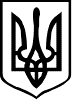 проєктУКРАЇНАКОЛОМИЙСЬКА МІСЬКА РАДАВиконавчий комітетР І Ш Е Н Н Явід _________________                           м. Коломия                                               №________Про затвердження кошторисної частини проектної документації за робочим проектом по об'єкту «Капітальний ремонт адміністративного будинку в селі Раківчик по вул. Лесі Українки,1»Розглянувши кошторисну частину проектної  документації по об'єкту «Капітальний ремонт адміністративного будинку в селі Раківчик по вул. Лесі Українки,1» розроблену ТОВ «Альянс-Консалтинг ІФ», враховуючи експертний звіт (позитивний) щодо розгляду кошторисної частини проектної документації виданий філією ДП «Укрдержбудекспертиза» від  14.06.2021 року  №09-0126/01-21, керуючись Законом  України «Про місцеве самоврядування в Україні», постановою Кабінету Міністрів України від 11.05.2011р. №560 «Про затвердження Порядку затвердження проектів будівництва і проведення їх експертизи» із змінами, виконком міської радив и р і ш и в:      1. Затвердити кошторисну частину проектної документації за робочим проектом по об'єкту «Капітальний ремонт адміністративного будинку в селі Раківчик по вул. Лесі Українки,1» розроблену ТОВ «Альянс-Консалтинг ІФ» загальною кошторисною вартістю будівництва в поточних цінах станом на 10 червня 2021 року – 1 700,339 тис.грн. (один мільйон сімсот тисяч триста тридцять дев'ять гривень 00 коп.).      2. Контроль за виконанням рішення покласти на заступника міського голови Сергія Проскурняка.Міський голова                                                     Богдан СТАНІСЛАВСЬКИЙ